Unit 5/Week 2Title: The Unsinkable Wreck Of The R.M.S. TitanicSuggested Time:	 5 days (45 minutes per day)Common Core ELA Standards: RI.5.1, RI.5.2, RI.5.3, RI.5.4, RI.5.8, RI.5.10; W.5.2, W.5.4, W.5.9; SL.5.1, SL.5.2; L.5.1, L.5.2, L.5.5Teacher InstructionsBefore TeachingRead the Big Ideas and Key Understandings and the Synopsis.  Please do not read this to the students.  This is a description for teachers, about the big ideas and key understanding that students should take away after completing this task.Big Ideas and Key UnderstandingsThe stories told about Titanic passengers, along with the observations of modern day scientists, help us understand the events of this tragedy.  SynopsisThe Unsinkable Wreck of the R.M.S. Titanic is an example of narrative nonfiction.  The story is presented through the eyes of the authors and goes back and forth between documenting for the reader the events of the most famous shipwreck of all time and how modern technology allows us to learn about these events from the past.  By using a mini-submarine, named ‘Alvin’, the authors are able to include actual photographs that illustrate for the reader what the text describes.Read entire main selection text, keeping in mind the Big Ideas and Key Understandings.Re-read the main selection text while noting the stopping points for the Text Dependent Questions and teaching Vocabulary.During TeachingStudents read the entire main selection text independently.Teacher reads the main selection text aloud with students following along. (Depending on how complex the text is and the amount of support needed by students, the teacher may choose to reverse the order of steps 1 and 2.)Students and teacher re-read the text while stopping to respond to and discuss the questions and returning to the text.  A variety of methods can be used to structure the reading and discussion (i.e.:  whole class discussion, think-pair-share, independent written response, group work, etc.)Text Dependent QuestionsVocabularyCulminating TaskRe-Read, Think, Discuss, WriteHow does the author support his point that the sinking of the Titanic is a tragedy?  In a well-crafted paragraph, provide at least three specific pieces of evidence, including direct quotations from the text to support your idea.Answer:  There are many reasons that the sinking of the Titanic is referred to as a tragedy.  The author states, “…we saw hundreds of touching reminders of the tragedy.” (page 555)  The photographs on page 555 show evidence of an expensive doll’s head, and a fancy tin cup.  These items once belonged to a child who might have died on the Titanic.  On page 554, the author points out, “most haunting of all were the shoes and boots.”   This part explains that there is evidence that many people died because the shoes are in pairs.  The shoes are a way to see how many people lost their lives in this tragic event.  Finally, there is text evidence on page 554 that “champagne bottles lay with their corks still intact.”  It is sad to think that these people were traveling and celebrating and never thinking that the ship was going to sink and that they might die.  The sinking of the Titanic is an example of a tragic event in which many people died and that this could have possibly been prevented if the captain had just seen the large iceberg earlier.Additional TasksAmelia Earhart disappeared during a flight around the world.  Research the technology she was using to complete this flight and write a report in which you explain theories about how it failed her.Amelia Earhart was flying in a twin-engine plane called the Electra.  She made it half way through her journey and her radio communication went out and it is thought that she was unsure of her location.  She needed to fuel up on a small island, but she never landed at her destination.  It is thought that she must have ran out of fuel.Research how underwater explorers use sonar.  Create a poster on which you use photos or diagrams of a submersible and label specific features.  Write captions that explain how the device helps humans explore the ocean depths.sonar (sō'när) [key], device used underwater for locating submerged objects and for submarine communication by means of sound waves. The term sonar is an acronym for sound navigation ranging. The main component of sonar equipment is an electroacoustic transducer that is in direct contact with the water. It is suspended from the hull of a ship or on a cable from a low-flying helicopter. The transducer converts electric energy into acoustic energy (thus acting as a projector), much as does a loudspeaker, and converts acoustic energy into electric energy (serving as a hydrophone), as does a microphone. A pulse of electric energy vibrates the diaphragm of the projector, sending sound waves through the water. These waves are concentrated into a sound beam, which scans the water when the projector is rotated. After the sound wave is emitted, the projector is converted into a hydrophone and listens for an echo. The cycle is repeated periodically. A returning echo is converted into an electric current by the transducer and may be interpreted (for range, bearing, and the nature of the target) aurally or by a cathode-ray tube, as is done with radar signals. The various types of sonar in use can be put into three classes: direct listening, communications, and echo ranging. In direct listening, the object under observation generates the sounds that are received. In communications and echo ranging the sonar must generate its own signals. Sonar operates in the 10- to 50-kilocycle acoustical frequency range. It is used for communication between submerged submarines or between a submarine and a surface vessel, for locating mines and underwater hazards to navigation, and also as a fathometer, or depth finder. Sonar is widely used by commercial fishermen for locating shoals of fish. Research has suggested that sonar used for echo ranging can cause a disorder similar to decompression sickness (in which nitrogen bubbles form in body tissues) in some beaked whales and dolphins and that this may be linked to strandings of those species.See J. W. Horton, Fundamentals of Sonar (1957); D. G. Tucker, Underwater Observation Using Sonar (1966).The Columbia Electronic Encyclopedia, 6th ed. Copyright © 2007, Columbia University Press. All rights reserved.***See attached diagram for sample posterMany people rely on GPS navigation systems.  Research what GPS is, how it works, and when it was created, and write an informational article in which you break this information into sections.navigation satellite, artificial satellite designed expressly to aid the navigation of sea and air traffic. Early navigation satellites, from the Transit series launched in 1960 to the U.S. navy's Navigation Satellite System, relied on the Doppler shift. Based on the shift in the satellite's frequency, a ship at sea could accurately determine its longitude and latitude. The Global Positioning System (GPS), which uses a web of 24 Navstar satellites in 12-hour orbits, employs the more accurate triangulation method to determine position. Each satellite broadcasts time and position messages continuously. Precise to within a few yards, the GPS can also be used for nonnavigation purposes, such as surveying, tracking migrating animals, and plotting the crop yields of small sections of farmland. The former Soviet Union established a Navstar-equivalent system known as the Global Orbiting Navigation Satellite System (GLONASS). Russia's GLONASS will use the same number of satellites and orbits similar to those of Navstar when complete.See T. Logsdon, Understanding the Navstar: GPS, GIS, and IVHS (1995); B. Hofmann-Wellenhoff, Global Positioning System: Theory and Practice (1997).The Columbia Electronic Encyclopedia, 6th ed. Copyright © 2007, Columbia University Press. All rights reserved.Possible titles for additional reading about technology and adventurers:To the Top: The Story of Everest by Stephen VenablesDive to the Deep Ocean: Voyages of Exploration and Discovery by Deborah KovacsThe International Space Station: A Journey into Space by Wolfgang EngelhardtThere are several ways how the sinking of the Titanic is recounted. Discuss the various accounts of this tragedy. Discuss how these different points of view provide details about this event. Possible answers: The timeline shows the events by the day and the hour. The narrative details the events of the night. The present evidence explored by the Alvin shows the aftermath. The photographs show the destruction and the wreckage. The sidebar articles gives the story a human voice. Using the text, create a sequence of events describing Alvin’s journey through the wreckage of the Titanic. 1st: pg. 547 explored the bow, observed the anchor and “walked” the deck 2nd: pg. 550 explored the well deck, foremast, the bridge 3rd: pg. 550 explored the stern, 1st class entrance 4th: pg. 554 explored the debris field 5th: pg. 555 returned to the surface Notes to TeacherYou may need to spend some time teaching students functional language of how to cite evidence in the text.  Some possible frames to teach:The author states, “_______________”.As mentioned on page ______, ____________________.On page _______, the author points out “_______________”.In the author’s own words, “__________________________”.Based on what the author says, we know about _________, we can assume ________.When the author says _________, it means that ____________.This sentence/paragraph/part explains that _________________.Additional vocabulary about a ship:sonar (pg 547) – equipment on a ship using sound waves to find objects underwaterbow (pg 547) – front part of ship foremast (pg 550) – mast nearest the front of shipbridge (pg 550) – raised part of ship where officers control it fromstern (pg 553) – back of a ship                               ***Sample Sonar Diagram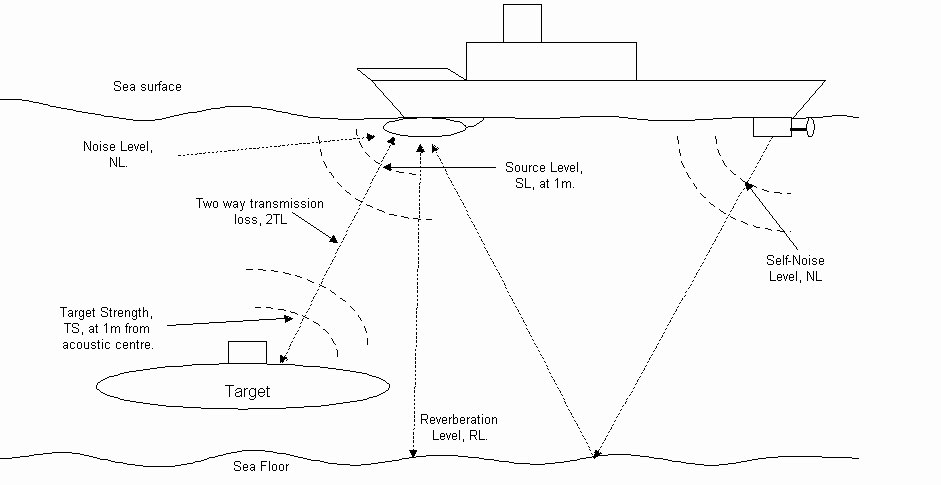 Supports for English Language Learners (ELLs) to use with Basal Alignment Project LessonsWhen teaching any lesson, it is important to make sure you are including supports to help all students.  We have prepared some examples of different types of supports that you can use in conjunction with our Basal Alignment Project Lessons to help support your ELLs.  They are grouped by when they would best fit in a lesson.  While these supports reflect research in how to support ELLs, these activities can help ALL students engage more deeply with these lessons. Note that some strategies should be used at multiple points within a lesson; we’ll point these out. It is also important to understand that these scaffolds represent options for teachers to select based on students’ needs; it is not the intention that teachers should do all of these things at every lesson.Before the reading:  Read passages, sing songs, watch videos, view photographs, discuss topics (e.g., using the four corners strategy), or research topics that help provide context for what your students will be reading. This is especially true if the setting (e.g., 18th Century England) or topic (e.g., boats) is one that is unfamiliar to the students.  Provide instruction, using multiple modalities, on selected vocabulary words that are central to understanding the text. When looking at the lesson plan, you should note the Tier 2 words, particularly those words with high conceptual complexity (i.e., they are difficult to visualize, learn from context clues, or are abstract), and consider introducing them ahead of reading. For more information on selecting such words, go here. You should plan to continue to reinforce these words, and additional vocabulary, in the context of reading and working with the text. (See additional activities in the During Reading and After Reading sections.)Examples of Activities: Provide students with the definition of the words and then have students work together to create Frayer models or other kinds of word maps for the words.    When a word contains a prefix or suffix that has been introduced before, highlight how the word part can be used to help determine word meaning.Keep a word wall or word bank where these new words can be added and that students can access later. Have students create visual glossaries for whenever they encounter new words. Then have your students add these words to their visual glossaries.  Create pictures using the word. These can even be added to your word wall!Create lists of synonyms and antonyms for the word. Have students practice using the words in conversation. For newcomers, consider providing them with sentence frames to ensure they can participate in the conversation. Practice spelling the words using different spelling practice strategies and decoding strategies.  Students could take turns spelling with a partner.  Use graphic organizers to help introduce content. Examples of Activities:  Have students fill in a KWL chart about what they will be reading about. Have students research setting or topic using a pre-approved website and fill in a chart about it.  You could even have students work in groups where each group is assigned part of the topic. Have students fill in a bubble map where they write down anything that they find interesting about the topic while watching a video or reading a short passage about the topic.  Then students can discuss why they picked the information.During reading:  Read the text aloud first so that ELLs can hear the passage read by a fluent reader before working with the text themselves. Allow ELLs to collaborate in their home languages to process content before participating in whole class discussions in English.  Consider giving them the discussion questions to look over in advance (perhaps during the first read) and having them work with a partner to prepare.  Encourage students to create sketch-notes or to storyboard the passage when they are reading it individually or with a partner.  This will help show if they understand what they are reading as they are reading it. Ask questions related to the who, what, when, why, and how of the passage.  For students that may need a little more help, provide them with sentence stems.Continue to draw attention to and discuss the words that you introduced before the reading. Examples of Activities:  Have students include the example from the text in their glossary that they created.  Create or find pictures that represent how the word was used in the passage.  Practice creating sentences using the word in the way it was using in the passage.  Have students discuss the author’s word choice.  Use graphic organizers to help organize content and thinking.  Examples of Activities:  Have students fill in a chart to keep track of their 5ws while they read to help them summarize later and figure out the central idea of a passage.It may again be beneficial to have somewhere for students to store new words that they encounter while reading the text.  Students could use a chart to keep track of these new words and their meanings as they read.If you had students fill in a KWL, have them fill in the “L” section as they read the passage. Utilize any illustrations or text features that come with the story or passage to better understand the reading.Compare/contrast the passage with what the illustrations convey about the passage.  Have students consider if the illustrations look the way they visualized the passage in their own minds or if the passage matches their predictions based on the illustrations.Identify any text features such as captions and discuss how they contribute to meaning.After reading:  Present directions for any post-reading assignments orally and visually; repeat often; and ask English Language Learners to rephrase. Allow ELLs to use English language that is still under development. Students should not be scored lower because of incorrect spelling or grammar (unless the goal of the assignment is to assess spelling or grammar skills specifically). When grading, be sure to focus on scoring your students only for the objective(s) that were shared with students.  Scaffold questions for discussions so that questioning sequences include a mix of factual and inferential questions and a mix of shorter and more extended responses.  Questions should build on each other and toward inferential and higher-order-thinking questions.  There are not many factual questions already listed in the lesson instructions, so you will need to build some in as you see fit. More information on this strategy can be found here.Reinforce new vocabulary using multiple modalitiesExamples of activities: Using the words that you had students work with before reading, have students write sentences in reference to the passage that you just finished reading.Require students to include the words introduced before reading in the culminating writing task. For newcomers, print out pictures that represent the words that you focused on and have students match the words to the pictures.Based on different features of the words, have the students sort them into different categories and explain their choices.  For example, the students could sort the words by prefixes, suffixes, connotation, etc. After reading the passage, continue to examine important sentences (1–2) in the text that contribute to the overall meaning of the text. Guide students to break apart these sentences, analyze different elements, and determine meaning. More information on how to do this, including models of sentence deconstruction, can be found here.Provide differentiated scaffolds for writing assignments based on students’ English language proficiency levels.Examples of Activities: For all students, go over the prompt in detail, making sure to break down what the prompt means before having the students get to work.  Then have the students explain the directions back to you.  Have students create an evidence tracking chart during reading, then direct them to look back over their evidence chart and work with a group to see if their evidence matches what the rest of the class wrote down.  If some of the chart does not match, students should have a discussion about why.For students who need more support, model the proper writing format for your students and provide them with a properly formatted example for reference.  For newcomers, you may consider creating sentence or paragraph frames to help them to write out their ideas.  To further discussion about the passage, have students create their own who, what, when, where, why, and how questions related to the passage to ask each other and have students pair up and practice asking each other the questions. If available, pair students of the same home language to support the use of language still under development.Text-dependent QuestionsEvidence-based AnswersBased on the text, why does the narrator feel as though he had, “walked into a dream”?  (page 547)The Alvin “rose up the side of the famous bow, now weeping great tears of rust, past the huge anchor and up over the rail.  We were the first in more than seventy years to “walk” on the Titanic’s deck!  The giant windlasses used for raising and lowering the anchor still trailed their massive links of chain, as if ready to lower away.”  All of these details support the narrator’s statement that he feels as though he had just walked into a dream.  He can’t believe it’s happening and that it is actually real. Many things look as though they are ready to be used. He was so excited he was almost shouting.  After years of questing, he had arrived at the “resting place” of the “greatest shipwreck of all time”.Using the timeline, describe what happened to the Titanic.The ship entered an ice field, scraped an iceberg on the starboard side, and the bow of the ship went underwater.  The Titanic broke in two and sank.The author uses figurative language to help put a mental picture in the reader’s head.  On page 547, the author states that the Titanic was “weeping great tears of rust.”  What image does this put into the reader’s head? What is the effect of using this personification?“Effortlessly we rose up the side of the famous bow, now weeping great tears of rust”. This is giving the boat the human quality of sadness and it is an image that the boat is crying tears. The fact that rust is red in color can also symbolize bleeding or death.Reread pages 548-549. Why did so many people die on the Titanic? An iceberg was seen too late and there were too few lifeboats for the number of passengers. They didn’t fill the first lifeboats to capacity.  Pandemonium ensued on the ship and the evacuation was not organized. The boat sank quickly and eventually broke into 2 pieces. Very few of the third class passengers survived because they were the last to get on the lifeboats, if there was any space left.Beginning on page 550, the author moves between present events on the Alvin and events of the past on the Titanic.  When the narrator paused at the crow’s nest, what events did this bring to mind?When the narrator paused at the crow’s nest, it reminded him that Frederick Fleet was on duty at the crow’s nest and was the lookout who warned the bridge: “iceberg right ahead.”  He made it to a lifeboat and to safety.What words or phrases describe what First Officer William Murdoch was watching in “excruciating agony”? (page 550)First Officer William Murdoch watched the Titanic slowly turn “too late as the iceberg fatally grazed the liner’s side”. It is painful for him to watch because he knows that the boat is not going to turn in time and will strike the iceberg.Doomed means that something is beyond repair or hope.  How did captain E.J. Smith know the Titanic was doomed? (page 550)The captain could see how quickly the water was pouring into the ship and that the “unsinkable” ship would not be able to survive.What was significant about Minnie and her boys getting on a lifeboat? (page 553)They were some of the only third class passengers to be saved from the sinking. It was also significant because Willie was wearing a hat that made him look older than his 11 years and the lifeboats were for women and children first.The author states, “We saw hundreds of touching reminders of the tragedy”.  Give examples from the text and explain how the items are considered touching reminders. (page 555)The narrator sees the ship’s boiler, set upright on the mud with a tin cup resting on it.  Champagne bottles lay with their corks still intact, a porcelain doll’s head and most haunting of all, he saw shoes and boots.  These are mute reminders of the human cost of the Titanic tragedy.KEY WORDS ESSENTIAL TO UNDERSTANDINGWORDS WORTH KNOWING TEACHER PROVIDES DEFINITION not enough contextual clues provided in the texttragedy (throughout text) – a disastrous occurrence; calamity doomed (pg 550) – beyond repair or without hopematerialized (pg 547) – appeared maiden (pg 548) – firstdebris (pg 554) – things left behind after something is destroyed  film (pg 554) – thin layer sediment (pg 554) –  minerals that settle at bottom of liquid        ascent (pg 555) – climb upwards plumb (pg 555) – to get to the bottom ofSTUDENTS FIGURE OUT THE MEANINGsufficient context clues are provided in the textquesting (pg 547) – seekingplunge (pg 547) – to trust or throw suddenlyexcruciating (pg 550) – extremely painful agony (pg 550) – painpandemonium (pg 549) – chaos, a situation where there is a lot of noise because people are angry, confused, or frightenedcontorted (pg 553) – twisted, not in its natural shape, looks strangeeffortlessly (pg 547) – result of working or tryingweeping great tears of rust (pg 547)  surging (pg 550) – to move inmute (pg 551) –  quiet, unable to speak prevailed (pg 553) – to triumph or succeed